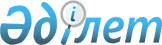 Об установлении дополнительного перечня лиц, относящихся к целевым группам населения Аршалынского района на 2013 год
					
			Утративший силу
			
			
		
					Постановление акимата Аршалынского района Акмолинской области от 25 января 2013 года № А-40. Зарегистрировано Департаментом юстиции Акмолинской области 20 февраля 2013 года № 3654. Утратило силу постановлением акимата Аршалынского района Акмолинской области от 8 января 2014 года № А-29      Сноска. Утратило силу постановлением акимата Аршалынского района Акмолинской области от 08.01.2014 № А-29.

      Примечание РЦПИ.

      В тексте документа сохранена пунктуация и орфография оригинала.

      В соответствии со статьей 31 Закона Республики Казахстан от 23 января 2001 года "О местном государственном управлении и самоуправлении в Республике Казахстан", с пунктом 2 статьи 5, подпунктом 2) статьи 7 Закона Республики Казахстан от 23 января 2001 года "О занятости населения", акимат Аршалынского района ПОСТАНОВЛЯЕТ:

      Сноска. Преамбула в редакции постановление акимата Аршалынского района Акмолинской области от 08.10.2013 № А-337 (вводится в действие со дня официального опубликования).

      1. Установить дополнительный перечень лиц, относящихся к целевым группам населения Аршалынского района на 2013 год:

      1) лица, длительно не работающие (три месяца и более);

      2) молодежь в возрасте от 21 до 29 лет;

      3) лица, уволенные в связи с завершением сроков сезонных и временных работ;

      4) молодежь из числа выпускников организаций технического и профессионального образования;

      5) инфицированные вирусом иммунодефицита человека и синдромом приобретенного иммунодефицита;

      6) наркозависимые лица, прошедшие курс социально-психологической реабилитации.

      2. Контроль за исполнением настоящего постановления возложить на заместителя акима Аршалынского района Садырбаева Е.А.

      3. Настоящее постановление акимата Аршалынского района вступает в силу со дня государственной регистрации в Департаменте юстиции Акмолинской области и вводится в действие со дня официального опубликования.


					© 2012. РГП на ПХВ «Институт законодательства и правовой информации Республики Казахстан» Министерства юстиции Республики Казахстан
				
      Аким Аршалынского района

Т.Муханбеджанов
